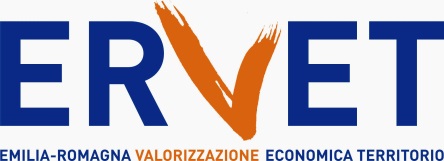 RICHIESTA DI ACCESSO CIVICO GENERALIZZATO(art.  5, comma 2, decreto legislativo 14 marzo 2013, n. 33, “Riordino della disciplina riguardante gli obblighi di pubblicità, trasparenza e diffusione di informazioni da parte delle pubbliche amministrazioni”)Alla Direzione Operativa di ERVET Emilia-Romagna valorizzazione Economica SpALa/il sottoscritta/o  COGNOME  _______________________________________  NOME  __________________________________NATA/O a  _______________________________________________________________________ il ________________________________RESIDENTE in  ______________________________ Prov.  (_____) Via  __________________________________________n.  _______E-mail: ____________________________________________________________________ Tel. ____________________________________ai sensi e per gli effetti dell’art. 5, c. 2, D.Lgs. n. 33/2013, disciplinante il diritto di accesso generalizzato ai dati e documenti detenuti dall’Ente,CHIEDE□ il seguente documento:______________________________________________________________________________________________________________________________________________________________________________□ le seguenti informazioni_____________________________________________________________________________________________________________________________________________________________________________________________________________________________________________________________________□ il seguente dato:_______________________________________________________________________________________DICHIARA□ di conoscere le sanzioni amministrative e penali previste dagli artt. 75 e 76 del D.P.R. 445/2000, “Testo unico delle disposizioni legislative e regolamentari in materia di documentazione amministrativa”; □ di voler ricevere quanto richiesto, personalmente presso la Segreteria della Direzione Operativa di ERVET SpA, oppure al proprio indirizzo di posta elettronica ____________________________________________, oppure al seguente n. di fax___________________, oppure che gli atti siano inviati al seguente indirizzo ____________________________________________________________________________ mediante raccomandata con avviso di ricevimento con spesa a proprio carico. Luogo e data ______________________                        Firma __________________________________________(Si allega fotocopia del documento di identità)Indicazioni per l’invio della richiesta di accesso civicoLa richiesta di accesso civico deve essere inviata con una delle seguenti modalità:tramite posta elettronica all’indirizzo e-mail: direzione_operativa@ervet.it tramite posta elettronica certificata (PEC) all’indirizzo: ervet@pec.ittramite posta ordinaria all’indirizzo: Direzione Operativa di ERVET Emilia-Romagna valorizzazione Economica SpA, dott. Roberto Righetti – Via G.B. Morgagni 6 – 40122 Bologna (BO)tramite fax al n. 051/6450390 con consegna diretta presso la segreteria di direzione – 1° piano – Via Grabinsky 1 - 40122 BolognaInformativa sul trattamento dei dati personali forniti con la richiesta (ai sensi dell’art. 13 del D.lgs. 196/2003) 1.PremessaAi sensi dell’art. 13 del D.Lgs. n. 196/2003 - “Codice in materia di protezione dei dati personali” (di seguito denominato “Codice”), ERVET Emilia-Romagna valorizzazione Economica SpA, in qualità di “Titolare” del trattamento, è tenuta a fornirle informazioni in merito all’utilizzo dei suoi dati personali. 2. Fonte dei dati personaliLa raccolta dei suoi dati personali viene effettuata registrando i dati da lei stessa/o forniti, in qualità di interessato, al momento della presentazione della presente richiesta di accesso civico.3. Finalità del trattamentoI dati personali sono trattati da ERVET Emilia-Romagna valorizzazione Economica SpA per lo svolgimento delle proprie funzioni istituzionali per l’espletamento del procedimento di accesso civico avviato con la presente richiesta.4. Modalità di trattamento dei datiIn relazione alle finalità descritte, il trattamento dei dati personali avviene mediante strumenti manuali, informatici e telematici con logiche strettamente correlate alle finalità sopra evidenziate e, comunque, in modo da garantire la sicurezza e la riservatezza dei dati stessi. 5. Facoltatività del conferimento dei datiIl conferimento dei dati è facoltativo, ma in mancanza non sarà possibile adempiere alle finalità descritte al punto 3 (“Finalità del trattamento”). 6. Categorie di soggetti ai quali i dati possono essere comunicati o che possono venirne a conoscenza in qualità di Responsabili o Incaricati 
I suoi dati personali potranno essere conosciuti esclusivamente dai dipendenti e collaboratori della Direzione operativa di ERVET Emilia-Romagna valorizzazione Economica SpA, individuati quali Incaricati del trattamento.Esclusivamente per le finalità previste al paragrafo 3 (Finalità del trattamento), possono venire a conoscenza dei dati personali società terze fornitrici di servizi per ERVET, previa designazione in qualità di Responsabili del trattamento e garantendo il medesimo livello di protezione.7. Diritti dell'InteressatoLa informiamo, infine, che la normativa in materia di protezione dei dati personali conferisce agli Interessati la possibilità di esercitare specifici diritti, in base a quanto indicato all’art. 7 del “Codice” che qui si riporta:1. L’interessato ha diritto di ottenere la conferma dell’esistenza o meno di dati personali che lo riguardano, anche se non ancora registrati, e la loro comunicazione in forma intelligibile.2. L’interessato ha diritto di ottenere l’indicazione:dell’origine dei dati personali;delle finalità e modalità del trattamento;della logica applicata in caso di trattamento effettuato con l’ausilio di strumenti elettronici;degli estremi identificativi del titolare, dei responsabili e del rappresentante designato ai sensi dell’art. 5, comma 2;dei soggetti o delle categorie di soggetti ai quali i dati personali possono essere comunicati o che possono venirne a conoscenza in qualità di rappresentante designato nel territorio dello Stato, di responsabili o incaricati.3. L’interessato ha diritto di ottenere:l’aggiornamento, la rettificazione ovvero, quando vi ha interesse, l’integrazione dei dati;la cancellazione, la trasformazione in forma anonima o il blocco dei dati trattati in violazione di legge, compresi quelli di cui non è necessaria la conservazione in relazione agli scopi per i quali i dati sono stati raccolti o successivamente trattati;l’attestazione che le operazioni di cui alle lettere a) e b) sono state portate a conoscenza, anche per quanto riguarda il loro contenuto, di coloro ai quali i dati sono stati comunicati o diffusi, eccettuato il caso in cui tale adempimento si rivela impossibile o comporta un impiego di mezzi manifestamente sproporzionato rispetto al diritto tutelato.4. L’interessato ha diritto di opporsi, in tutto o in parte:per motivi legittimi al trattamento dei dati personali che lo riguardano, ancorché pertinenti allo scopo della raccolta;al trattamento di dati personali che lo riguardano a fini di invio di materiale pubblicitario o di vendita diretta o per il compimento di ricerche di mercato o di comunicazione commerciale.8. Titolare e Responsabili del trattamentoIl Titolare del trattamento dei dati personali di cui alla presente Informativa è ERVET Emilia-Romagna valorizzazione Economica SpA, con sede in Bologna, Via G. B. Morgagni 6l, cap 40122. Il Consiglio di amministrazione di ERVET SpA ha designato quale Responsabile del trattamento, il Direttore operativo, dott. Roberto Righetti che è anche Responsabile del riscontro, in caso di esercizio dei diritti descritti al punto 7). Al fine di semplificare le modalità di inoltro e ridurre i tempi per il riscontro si invita a presentare le richieste, di cui al precedente paragrafo, a ERVET Emilia-Romagna valorizzazione Economica SpA, per  iscritto o recandosi direttamente alla SocietàERVET Emilia-Romagna valorizzazione Economica SpA è aperto dal lunedì al giovedì dalle ore 8.30 alle ore 13.00 e dalle 14.00 alle 17.40 ed il venerdì dalle ore 8.30 alle ore 13.00 e dalle 14.00 alle 16.30 in Via G.B. Morgagni 6, 40127 Bologna (Italia): telefono 051 6450411, fax 051 6450390, e-mail: ervet@pec.itLe richieste di cui all’art.7 del Codice comma 1 e comma 2 possono essere formulate anche oralmente.